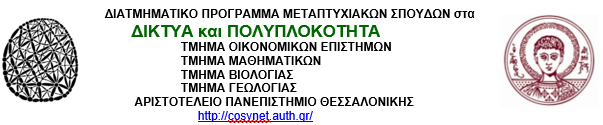 Α Ν Α Κ Ο Ι Ν Ω Σ ΗΠαρουσίαση Διπλωματικής ΕργασίαςΧρόνος: Τρίτη 20 Σεπτεμβρίου 2022, ώρα 17:30Χώρος: Διαδικτυακά στον σύνδεσμο 
https://authgr.zoom.us/j/98066129757?pwd=TmVCaUZHbmVEMTJKL1duMk1JSU1Pdz09 Τίτλος  Εργασίας Φοιτητής3-μελής ΕπιτροπήThe cryptocurrency network in Covid-19 era 
(Το δίκτυο των κρυπτονομισμάτων την εποχή του Covid-19)Ελευθεριάδης ΑλέξανδροςΜακρής Γ. (Επιβλέπων)Φαρμάκης Ν 
Μπράτσας Χ.